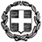 ΕΛΛΗΝΙΚΗ ΔΗΜΟΚΡΑΤΙΑΥΠΟΥΡΓΕΙΟ ΠΑΙΔΕΙΑΣ ΚΑΙ ΘΡΗΣΚΕΥΜΑΤΩΝ-----ΓΡΑΦΕΙΟ ΤΥΠΟΥ-----Ταχ. Δ/νση: Α. Παπανδρέου 37Τ.Κ. – Πόλη: 15180 - ΜαρούσιΙστοσελίδα: www.minedu.gov.grE-mail: press@minedu.gov.gr                                                                                                     Μαρούσι, 25  Νοεμβρίου 2020                                 				Δελτίο Τύπου«Έναρξη διαδικασιών για την έκδοση Πιστοποιητικών Επταμελών Επιτροπών για την Εισαγωγή στην Τριτοβάθμια Εκπαίδευση ατόμων που πάσχουν από σοβαρές παθήσεις το ακαδημαϊκό έτος 2021-2022»Από το Υπουργείο Παιδείας και Θρησκευμάτων ανακοινώνεται ότι σύμφωνα με την με αρ. πρωτ. Φ.152/161649/Α5/25-11-2020 Εγκύκλιο, οι υποψήφιοι με σοβαρές παθήσεις που ενδιαφέρονται για να εισαχθούν στην Τριτοβάθμια Εκπαίδευση το ακαδημαϊκό έτος 2021-2022, καλούνται να αποστείλουν Αίτηση με τα απαραίτητα  δικαιολογητικά από την Πέμπτη 26 Νοεμβρίου έως και την Παρασκευή 18 Δεκεμβρίου 2020 σε μια από τις Επταμελείς Επιτροπές οι οποίες έχουν συγκροτηθεί σε 14 Νοσοκομεία της χώρας. Επισημαίνουμε ότι η υποβολή των δικαιολογητικών στις ανωτέρω ημερομηνίες, ειδικά  για την τρέχουσα χρονιά, λόγω των ειδικών συνθηκών (COVID-19) θα πρέπει να γίνει ταχυδρομικώς με συστημένη επιστολή και απόδειξη παραλαβής ή ταχυμεταφορά (courier) σε μία μόνο από τις Επταμελείς Επιτροπές των Νοσοκομείων. Για το σκοπό αυτό οι υποψήφιοι πρέπει να συμβουλεύονται τα στοιχεία ταχυδρομικής αποστολής από τον συνημμένο στην εγκύκλιο πίνακα και εκτός από την ακριβή διεύθυνση του Νοσοκομείου που θα επιλέξουν, θα πρέπει αναφέρουν  την ένδειξη «Για την Επταμελή Επιτροπή Εξέτασης δικαιολογητικών υποψηφίων με σοβαρές παθήσεις».Για την εγκύκλιο πατήστε εδώ.